________________________________________________________________________________________________________________________________________РЕСПУБЛИКАНСКИЙ КОМИТЕТПРЕЗИДИУМП О С Т А Н О В Л Е Н И Е27 сентября 2018 года 		 г. Йошкар-Ола 		Протокол № 38Об итогах проведения XXIV СпартакиадыТатарстанской республиканской организации РосхимпрофсоюзаС 7 по 9 сентября 2018 года состоялась XХIV Спартакиада Татарстанской республиканской организации Росхимпрофсоюза, посвященная 100-летию Профсоюза химиков России. Спортивные соревнования проходили на спортивных площадках ДБО «Солнечный», СК «Олимпиец» (г. Казань). В Спартакиаде приняли участие 325 работников следующих предприятий и организаций химической и нефтехимической отраслей промышленности Республики Татарстан (в скобках набранные очки – сумма мест в видах спорта): ПАО «Нижнекамскнефтехим» (16), АО «Аммоний» (18), ПАО «Казаньоргсинтез» (21), АО«Татхимфармпрепараты» (22), АО «Химический завод им. Л.Я.Карпова» (38), АО «КВАРТ» (48), ОАО «Казанский завод синтетического каучука» (51), Приволжское Управление Ростехнадзора (57), АО Холдинговая компания «Татнефтепродукт» (61), АО «Нефтехимпроект» (62), ООО «НПП «Тасма» (71).Соревнования были организованы по следующим видам спорта: мини-футбол, волейбол среди мужских и женских команд, настольный теннис, перетягивание каната, шведская эстафета, шахматы. По итогам соревнований призовые места распределились следующим образом: 1 место – команда ПАО «Нижнекамскнефтехим», 2 место – команда АО «Аммоний»,3 место – команда ПАО «Казаньоргсинтез».Сводный протокол XXIV Спартакиады прилагается.Игроки и команды победители награждены в соответствии с Положением о Спартакиаде Татарстанской республиканской организации Росхимпрофсоюза. Президиум Татрескома Росхимпрофсоюза ПОСТАНОВЛЯЕТ:1. Протоколы судейской коллегии утвердить.2. Затраты на проведение Спартакиады утвердить и отнести на статью «Расходы на физкультуру и спорт».3. Отметить высокий уровень проведения Спартакиады, большую организаторскую работу, проведенную администрацией и профсоюзным комитетом ПАО «Казаньоргсинтез».Председатель								А.Л.ИльинХимия промышленносты тармаклары хезмәтчәннәренең Россия профессиональ союзы ТАТАРСТАН РЕСПУБЛИКА ОЕШМАСЫ420012, Казан, Мөштәри ур., 9, Тел.: 236-96-95, 236-99-57, 236-97-34Факс: 236-99-57, 236-19-73E-mail: chemprof-rt@mail.ruwww.chemprof-rt.ru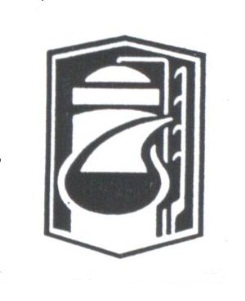  Российский профессиональный союз работников химических отраслей промышленностиТАТАРСТАНСКАЯ РЕСПУБЛИКАНСКАЯ ОРГАНИЗАЦИЯ420012, Казань, ул. Муштари, 9, Тел.: 236-96-95, 236-99-57, 236-97-34Факс: 236-99-57, 236-19-73E-mail: chemprof-rt@mail.ruwww.chemprof-rt.ru